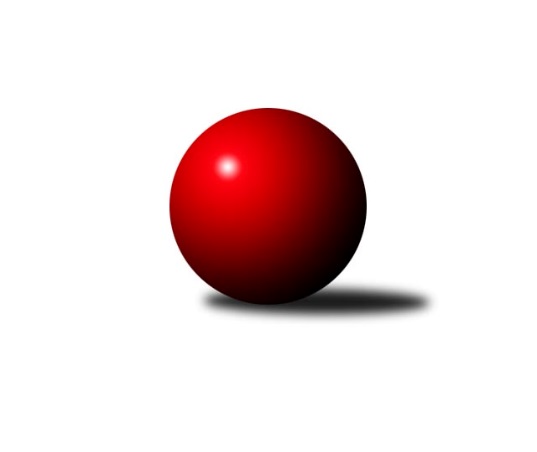 Č.9Ročník 2022/2023	20.11.2022Nejlepšího výkonu v tomto kole: 1774 dosáhlo družstvo: KK Vyškov EJihomoravský KP2 jih 2022/2023Výsledky 9. kolaSouhrnný přehled výsledků:SK STAK Domanín 	- TJ Sokol Šanov D	6:0	1625:1542	6.0:2.0	18.11.TJ Sokol Vracov C	- SK Baník Ratíškovice D	4:2	1672:1656	5.0:3.0	18.11.KK Vyškov E	- SK Baník Ratíškovice C	5:1	1774:1722	4.0:4.0	19.11.TJ Sokol Kuchařovice	- SK Podlužan Prušánky D	6:0	1753:1583	6.5:1.5	20.11.TJ Jiskra Kyjov B	- TJ Sokol Mistřín D		dohrávka		22.11.Tabulka družstev:	1.	TJ Sokol Kuchařovice	8	7	0	1	39.0 : 9.0 	46.0 : 18.0 	 1655	14	2.	KK Vyškov F	8	7	0	1	32.5 : 15.5 	35.5 : 28.5 	 1700	14	3.	SK Podlužan Prušánky D	9	6	0	3	37.0 : 17.0 	46.5 : 25.5 	 1767	12	4.	TJ Sokol Šanov D	8	5	1	2	27.0 : 21.0 	33.5 : 30.5 	 1648	11	5.	SK STAK Domanín	8	4	1	3	30.5 : 17.5 	38.0 : 26.0 	 1645	9	6.	KK Vyškov E	8	3	1	4	22.5 : 25.5 	33.0 : 31.0 	 1664	7	7.	SK Baník Ratíškovice D	8	3	1	4	22.0 : 26.0 	31.5 : 32.5 	 1622	7	8.	SK Baník Ratíškovice C	8	3	0	5	19.5 : 28.5 	31.0 : 33.0 	 1666	6	9.	TJ Sokol Vracov C	8	3	0	5	17.5 : 30.5 	26.0 : 38.0 	 1604	6	10.	TJ Jiskra Kyjov B	7	1	0	6	10.0 : 32.0 	15.0 : 41.0 	 1496	2	11.	TJ Sokol Mistřín D	8	0	0	8	6.5 : 41.5 	16.0 : 48.0 	 1533	0Podrobné výsledky kola:	 SK STAK Domanín 	1625	6:0	1542	TJ Sokol Šanov D	Zbyněk Vašina	 	 207 	 195 		402 	 2:0 	 392 	 	199 	 193		Pavel Martinek	Josef Šlahůnek	 	 196 	 225 		421 	 1:1 	 391 	 	197 	 194		Marta Volfová	Jakub Juřík	 	 187 	 187 		374 	 1:1 	 373 	 	189 	 184		Stanislav Červenka	Richard Juřík	 	 219 	 209 		428 	 2:0 	 386 	 	198 	 188		Ivan Januškarozhodčí: Richard JuříkNejlepší výkon utkání: 428 - Richard Juřík	 TJ Sokol Vracov C	1672	4:2	1656	SK Baník Ratíškovice D	Martin Peringer	 	 219 	 231 		450 	 2:0 	 427 	 	199 	 228		Marta Beranová	Veronika Presová	 	 203 	 215 		418 	 1:1 	 431 	 	226 	 205		Marcel Šebek	Martina Nejedlíková	 	 197 	 189 		386 	 1:1 	 401 	 	196 	 205		Václav Koplík	Ondřej Repík	 	 203 	 215 		418 	 1:1 	 397 	 	210 	 187		Jan Minaříčekrozhodčí:  Vedoucí družstevNejlepší výkon utkání: 450 - Martin Peringer	 KK Vyškov E	1774	5:1	1722	SK Baník Ratíškovice C	Jitka Usnulová	 	 234 	 204 		438 	 1:1 	 401 	 	175 	 226		Martina Antošová	Ludmila Tomiczková	 	 190 	 222 		412 	 2:0 	 380 	 	182 	 198		Martin Švrček	Jaromír Tomiczek	 	 225 	 260 		485 	 1:1 	 474 	 	259 	 215		Jakub Mecl	Milana Alánová	 	 227 	 212 		439 	 0:2 	 467 	 	228 	 239		Dan Schülerrozhodčí: vedocí družstevNejlepší výkon utkání: 485 - Jaromír Tomiczek	 TJ Sokol Kuchařovice	1753	6:0	1583	SK Podlužan Prušánky D	Milan Číhal	 	 230 	 213 		443 	 1:1 	 422 	 	205 	 217		Libor Kuja	Jiří Ksenič	 	 237 	 245 		482 	 2:0 	 362 	 	176 	 186		Milan Šimek	Dušan Jalůvka	 	 210 	 212 		422 	 2:0 	 397 	 	206 	 191		Filip Benada	Zbyněk Kasal	 	 230 	 176 		406 	 1.5:0.5 	 402 	 	226 	 176		Tomáš Slížekrozhodčí: Aleš ProcházkaNejlepší výkon utkání: 482 - Jiří KseničPořadí jednotlivců:	jméno hráče	družstvo	celkem	plné	dorážka	chyby	poměr kuž.	Maximum	1.	Dan Schüler 	SK Baník Ratíškovice C	454.67	309.2	145.5	8.5	3/3	(467)	2.	Filip Benada 	SK Podlužan Prušánky D	451.75	307.7	144.1	4.6	4/4	(491)	3.	Antonín Pihar 	SK Podlužan Prušánky D	445.67	315.7	130.0	6.0	3/4	(462)	4.	Jakub Mecl 	SK Baník Ratíškovice C	444.60	300.0	144.6	5.3	3/3	(474)	5.	Darina Kubíčková 	KK Vyškov F	442.65	306.7	136.0	5.8	5/5	(466)	6.	Zdeněk Hosaja 	SK Podlužan Prušánky D	442.06	300.9	141.2	5.6	4/4	(517)	7.	Vendula Štrajtová 	KK Vyškov F	442.05	301.4	140.7	6.6	5/5	(490)	8.	Richard Juřík 	SK STAK Domanín 	441.93	305.1	136.8	7.3	5/5	(483)	9.	Tomáš Slížek 	SK Podlužan Prušánky D	440.75	307.4	133.4	6.8	4/4	(496)	10.	Libor Kuja 	SK Podlužan Prušánky D	436.67	302.7	134.0	8.0	3/4	(457)	11.	Marcel Šebek 	SK Baník Ratíškovice D	433.30	302.4	131.0	8.4	4/4	(461)	12.	Milana Alánová 	KK Vyškov E	431.92	298.6	133.3	8.9	4/5	(452)	13.	Zbyněk Vašina 	SK STAK Domanín 	429.47	303.7	125.8	9.5	5/5	(466)	14.	Dušan Jalůvka 	TJ Sokol Kuchařovice	429.28	293.2	136.1	6.6	3/3	(473)	15.	Tereza Vidlářová 	KK Vyškov F	427.07	291.7	135.3	6.3	5/5	(461)	16.	Milan Číhal 	TJ Sokol Kuchařovice	425.90	296.1	129.8	6.4	2/3	(497)	17.	Jitka Usnulová 	KK Vyškov E	425.44	301.4	124.0	8.3	4/5	(447)	18.	Jan Minaříček 	SK Baník Ratíškovice D	422.89	296.2	126.7	7.7	3/4	(454)	19.	Pavel Martinek 	TJ Sokol Šanov D	421.56	292.3	129.3	6.5	4/5	(451)	20.	Martina Nejedlíková 	TJ Sokol Vracov C	417.63	294.0	123.6	7.3	4/5	(433)	21.	Stanislav Červenka 	TJ Sokol Šanov D	416.63	289.1	127.5	8.6	4/5	(439)	22.	Marta Volfová 	TJ Sokol Šanov D	416.05	293.6	122.5	6.5	5/5	(499)	23.	Ludmila Tomiczková 	KK Vyškov E	416.00	281.4	134.6	6.4	4/5	(446)	24.	Zbyněk Kasal 	TJ Sokol Kuchařovice	415.00	282.7	132.3	13.0	3/3	(472)	25.	Milan Šimek 	SK Podlužan Prušánky D	411.17	283.5	127.7	10.2	3/4	(446)	26.	Pavel Pěček 	TJ Sokol Mistřín D	408.67	291.1	117.6	8.6	3/4	(421)	27.	Ondřej Repík 	TJ Sokol Vracov C	408.44	291.4	117.0	8.8	4/5	(430)	28.	Radek Břečka 	TJ Sokol Vracov C	406.60	288.3	118.3	10.8	5/5	(451)	29.	Josef Šlahůnek 	SK STAK Domanín 	405.08	285.3	119.8	9.4	4/5	(432)	30.	Jiří Ksenič 	TJ Sokol Kuchařovice	404.08	284.9	119.2	9.3	3/3	(482)	31.	Eva Paulíčková 	TJ Jiskra Kyjov B	401.20	290.3	110.9	10.9	5/5	(441)	32.	Karel Nahodil 	TJ Sokol Kuchařovice	400.50	303.0	97.5	16.0	2/3	(406)	33.	Martina Antošová 	SK Baník Ratíškovice C	399.44	284.8	114.7	9.9	3/3	(437)	34.	Martin Švrček 	SK Baník Ratíškovice C	398.67	292.7	106.0	11.8	3/3	(434)	35.	Václav Koplík 	SK Baník Ratíškovice D	393.25	277.5	115.8	10.8	4/4	(401)	36.	Martin Peringer 	TJ Sokol Vracov C	393.25	285.8	107.5	12.8	4/5	(450)	37.	Jakub Juřík 	SK STAK Domanín 	392.97	281.5	111.5	9.7	5/5	(466)	38.	Dušan Urubek 	TJ Sokol Mistřín D	388.89	276.1	112.8	13.1	3/4	(416)	39.	Karel Mecl 	SK Baník Ratíškovice C	388.25	289.3	99.0	10.0	2/3	(408)	40.	Lucie Horalíková 	KK Vyškov F	386.75	275.9	110.9	10.6	4/5	(418)	41.	Antonín Zýbal 	SK Baník Ratíškovice D	381.00	287.2	93.8	15.3	3/4	(393)	42.	Jakub Vančík 	TJ Jiskra Kyjov B	376.58	273.8	102.8	13.0	4/5	(408)	43.	Karolína Mašová 	TJ Jiskra Kyjov B	371.20	264.7	106.5	12.2	5/5	(397)	44.	Filip Schreiber 	SK Baník Ratíškovice C	353.83	260.2	93.7	16.7	2/3	(371)	45.	Radim Šubrt 	TJ Jiskra Kyjov B	313.25	224.5	88.8	22.0	4/5	(361)		Daniel Ilčík 	TJ Sokol Mistřín D	435.88	301.0	134.9	7.3	2/4	(476)		Jaromír Tomiczek 	KK Vyškov E	435.83	298.2	137.7	3.7	3/5	(485)		Marta Beranová 	SK Baník Ratíškovice D	431.50	294.0	137.5	4.5	2/4	(436)		Jana Kovářová 	KK Vyškov E	431.50	298.3	133.3	6.5	2/5	(437)		Jiří Trávníček 	KK Vyškov F	425.00	284.0	141.0	8.0	1/5	(425)		Václav Valenta 	TJ Jiskra Kyjov B	424.00	290.0	134.0	2.0	1/5	(424)		Ladislav Plaček 	TJ Sokol Kuchařovice	414.00	272.0	142.0	9.0	1/3	(414)		Miroslav Vojtěch 	TJ Sokol Kuchařovice	412.67	296.3	116.3	9.0	1/3	(440)		František Hél 	TJ Sokol Šanov D	412.00	289.0	123.0	8.5	2/5	(415)		Lenka Spišiaková 	TJ Sokol Šanov D	406.00	290.3	115.7	11.7	3/5	(429)		Oldřiška Varmužová 	TJ Sokol Šanov D	396.83	275.3	121.5	7.7	2/5	(434)		Ivan Januška 	TJ Sokol Šanov D	396.50	273.0	123.5	8.0	2/5	(407)		Lubomír Kyselka 	TJ Sokol Mistřín D	393.75	291.0	102.8	13.5	2/4	(415)		Veronika Presová 	TJ Sokol Vracov C	393.67	281.2	112.5	11.2	3/5	(418)		Kateřina Bařinová 	TJ Sokol Mistřín D	393.00	288.0	105.0	22.0	1/4	(393)		Běla Omastová 	KK Vyškov E	389.33	281.5	107.8	13.2	3/5	(405)		Tomáš Koplík  st.	SK Baník Ratíškovice D	385.00	279.5	105.5	12.5	1/4	(391)		Jiří Alán 	KK Vyškov E	378.33	290.3	88.0	15.0	3/5	(395)		Jindřich Burďák 	TJ Jiskra Kyjov B	375.67	279.0	96.7	14.2	3/5	(410)		Petr Bařina 	TJ Sokol Mistřín D	373.50	273.0	100.5	17.0	2/4	(388)		Nikola Plášková 	TJ Sokol Vracov C	369.00	248.0	121.0	8.0	1/5	(369)		Ludvík Vašulka 	TJ Sokol Mistřín D	369.00	282.0	87.0	17.5	2/4	(395)		Marie Kobylková 	SK Baník Ratíškovice D	368.75	265.4	103.4	13.5	2/4	(397)		Ilona Lužová 	TJ Sokol Mistřín D	366.75	266.5	100.3	13.0	2/4	(380)		Michal Plášek 	TJ Sokol Vracov C	362.00	257.0	105.0	17.0	1/5	(362)		Vojtěch Filípek 	SK STAK Domanín 	361.50	260.8	100.8	15.5	2/5	(427)Sportovně technické informace:Starty náhradníků:registrační číslo	jméno a příjmení 	datum startu 	družstvo	číslo startu
Hráči dopsaní na soupisku:registrační číslo	jméno a příjmení 	datum startu 	družstvo	Program dalšího kola:10. kolo22.11.2022	út	16:00	TJ Jiskra Kyjov B - TJ Sokol Mistřín D (dohrávka z 9. kola)	25.11.2022	pá	18:00	SK STAK Domanín  - SK Baník Ratíškovice D	25.11.2022	pá	19:30	TJ Sokol Vracov C - SK Podlužan Prušánky D	26.11.2022	so	14:30	TJ Jiskra Kyjov B - SK Baník Ratíškovice C	26.11.2022	so	15:00	KK Vyškov E - TJ Sokol Kuchařovice				-- volný los -- - TJ Sokol Mistřín D	27.11.2022	ne	12:00	KK Vyškov F - TJ Sokol Šanov D	Nejlepší šestka kola - absolutněNejlepší šestka kola - absolutněNejlepší šestka kola - absolutněNejlepší šestka kola - absolutněNejlepší šestka kola - dle průměru kuželenNejlepší šestka kola - dle průměru kuželenNejlepší šestka kola - dle průměru kuželenNejlepší šestka kola - dle průměru kuželenNejlepší šestka kola - dle průměru kuželenPočetJménoNázev týmuVýkonPočetJménoNázev týmuPrůměr (%)Výkon1xJaromír TomiczekVyškov E4851xJiří KseničKuchařovice114.584821xJiří KseničKuchařovice4821xJaromír TomiczekVyškov E113.064852xJakub MeclRatíškovice C4742xEva PaulíčkováKyjov B112.644303xDan SchülerRatíškovice C4674xRichard JuříkDomanín112.054281xMartin PeringerVracov C4504xJakub MeclRatíškovice C110.494745xMilan ČíhalKuchařovice4431xJosef ŠlahůnekDomanín110.21421